363120,  ст. Архонская, ул. Ворошилова, 44, 8 (867 39) 3 12 79, e-mail: tchernitzkaja.ds23@yandex.ru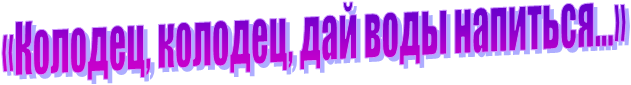 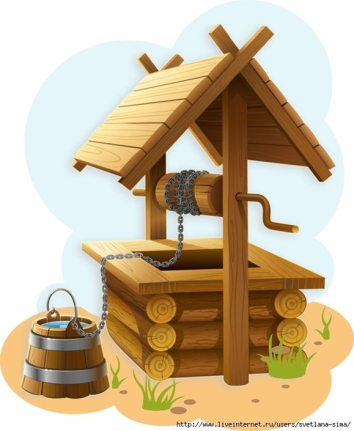 
     Люди издревле догадывались, что самое распространённое вещество на Земле - вода играет выдающуюся роль в происхождении и поддержании жизни на планете. И что это не такое простое вещество, как кажется на первый взгляд. Наверное, нет на Земле народа, у которого не было бы мифов и сказок, связанных с важной ролью воды в жизни человека. Однако, пожалуй, только в русском фольклоре вода могла даровать жизнь и приносить смерть.
     Колодец, это один из древнейших способов добыть чистую питьевую воду. И то, что колодцами пользуются и по сей день, говорит о том, что этот способ добычи питьевой воды, актуален и в наши дни. А ведь наши предки воспринимали воду как источник жизни, и к людям, способным вырыть колодец и отыскать под землей чистую воду, относились с особым уважением. День Федора Колодезника (21 июня) на Руси считался наиболее подходящим для того, чтобы найти воду и выкопать колодец.Давайте задумаемся, почему в старину не бросались за рытьё колодца на каждом дворе, а ходили за водой к общественному колодцу. Думаете, что вырыть колодец русичу было не под силу? В другом причина. Места под рытьё колодцев тщательно выбирались. Не случайно в русском фольклоре на каждом шагу упоминается живая и мертвая вода. А сказка, про Иванушку, который попил водички и козленочком стал? Помните?С приходом православия на Русь колодцы обязательно освящали, в некоторые дни воду из колодца брать не разрешалось, а сами колодцы украшали иконами или вырезали кресты. Начиная рытье колодца, работники обязательно отправлялись в церковь, чтобы никакие злые умыслы не перешли на воду. Для деревянного сруба колодца чаще брали осину, хотя идеально для этой цели подходит дуб.Копка колодцев на Руси принесла за собой множество интересных обычаев и поверий. Например, мужчины бросали оружие в колодец после окончания своего пути воина, а странники оставляли около попавшегося на пути колодца любую свою вещь, чтобы благополучно добраться до следующего. В старых колодцах, кроме мечей, практически всегда находят старинные вещи.Например, во время нападения на деревни, люди бросали самое ценное в колодец, надеясь, что после им удастся достать его назад. Доставать получалось очень редко. Зато сейчас очень многие люди создают общества и путешествуют по России в поисках различных антикварных вещей, ожидающих на дне колодцев. Вещи, находящиеся там, оказываются в хорошем состоянии, чтобы это ни было (оружие, деревянные вещи, иконы). Каким-то чудодейственным образом благодаря низкой температуре предметы на дне колодца не разрушаются, а лишь немного стареют.Устройство колодца, как и многое другое, в те времена связывали с таинственными силами. Так, например, раньше было принято вырыть колодец посреди деревни и выкопать колодец в лесу. Первый применялся для собственных бытовых нужд, а вторым люди «задабривали» лесных обитателей, дав им возможность пользоваться чистой, питьевой водой. Ко второму колодцу ходили редко, только в тех случаях, когда кто-нибудь заболевал, и была необходима помощь «хозяев леса».Влюбленные девушки согласно поверью с трепетом считали, сколько секунд будет колебаться вода в ведре с колодезной водой, если в него опустить колечко, подаренное суженым.С колодезной водой вели долгие беседы старцы, отождествляя ее с вековой мудростью. Вообще, к колодцу относились как к месту, где можно на некоторое время отрешиться от мирских забот, немного побыть наедине с самим собой.
     С древнейших времен колодец на Руси служил символом дома. Возвращающегося из дальних странствий путника домашние встречали ковшом холодной колодезной воды.
Расскажите детям о колодце, его назначении, традициях, с ним связанных, чтобы молодое поколение знало о тех традициях и жизненных укладах, которыми пользовались наши предки. Стоит о них помнить, т.к. жизнь меняется очень стремительно и кто знает, что ждёт нас на следующем витке жизненной спирали.ЗАГАДКИ ПРО КОЛОДЕЦВ яме этой днём и ночью
Спрятан озера кусочек,
Я здесь в летнюю жару
Воду вёдрами беру... (Колодец)Где вода из года в год,
Не журчит и не поет,
Не звенит и не бежит,
А всегда столбом стоит... (Колодец)К нему спешит всегда народец:
И жажду летом утолить
Студёной чистою водицей,
И вёдра полные налить,
Чтоб в бане всей семье помыться.
Купец, дружинник, инородец -
Всяк посетит в селе... (Колодец)Ведерко, звонко спускаясь, скачет,
А поднимаясь, скрипит и плачет.
В глубокой шахте вода хранится,
Чтоб летом знойным ты мог напиться... (Колодец)
Пословицы и поговорки про колодецНе плюй в колодец – пригодится воды напиться.Где по зорям первый пар (туман) ложится, там копай колодец.Чем глубже колодец, тем слаще вода из него.Силы до конца не исчерпать, воду из колодца не переносить.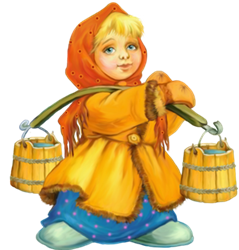 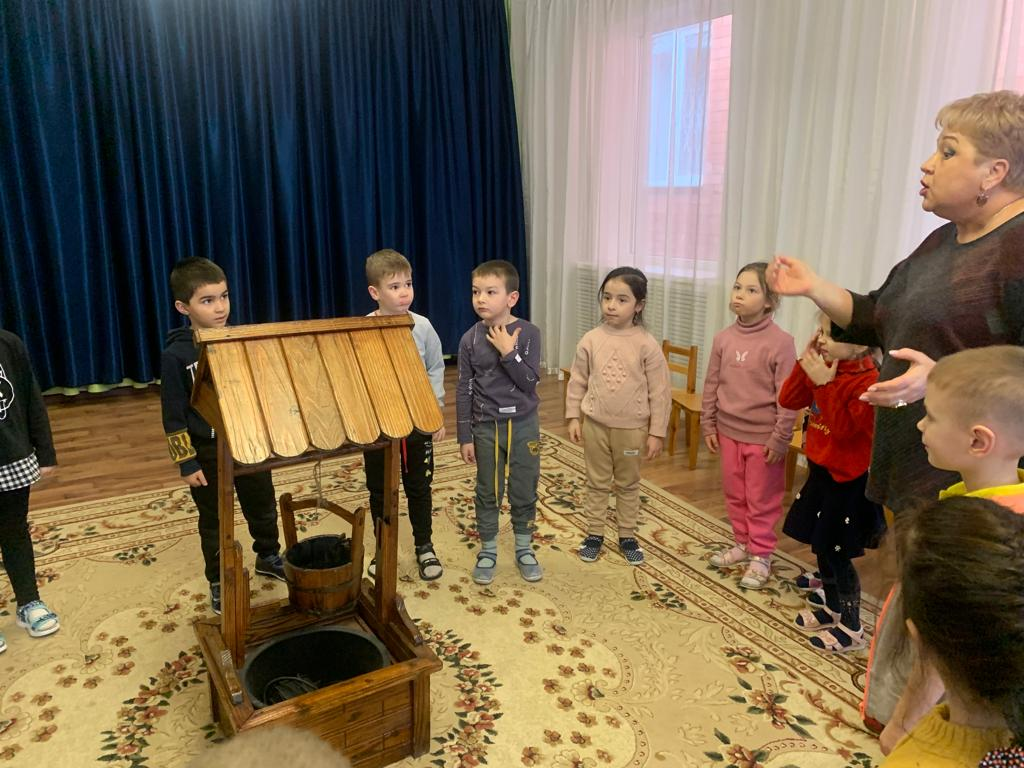 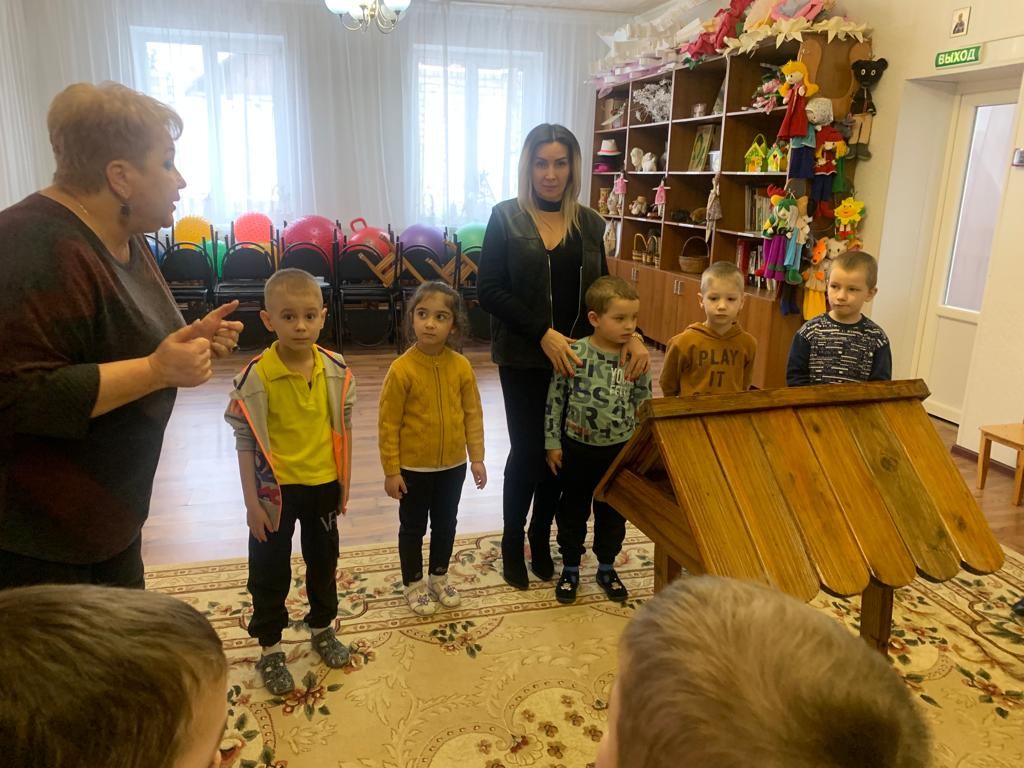 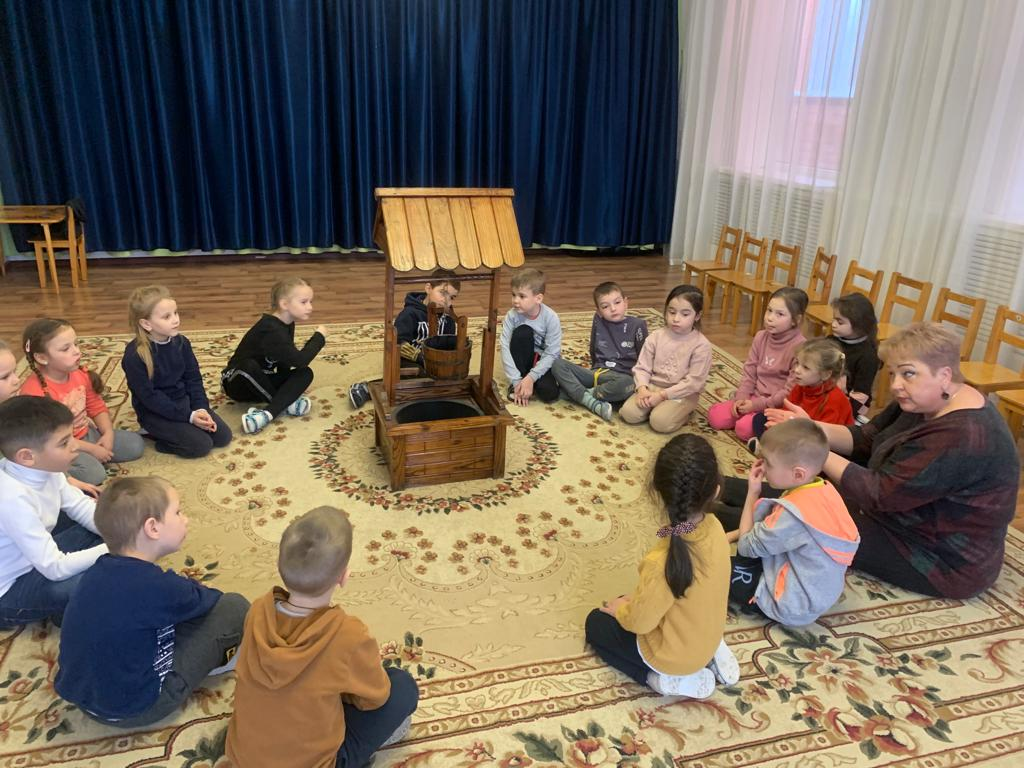 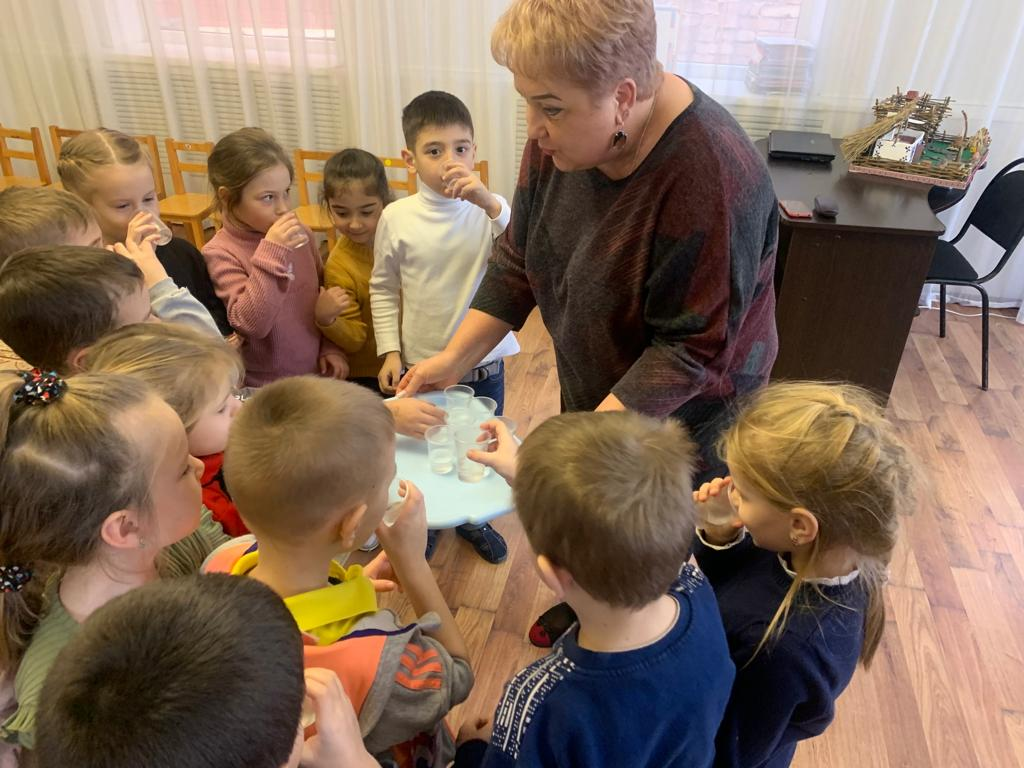 МУНИЦИПАЛЬНОЕ БЮДЖЕТНОЕ ДОШКОЛЬНОЕ ОБРАЗОВАТЕЛЬНОЕ
 УЧРЕЖДЕНИЕ «ДЕТСКИЙ САД №23  СТ. АРХОНСКАЯ»МУНИЦИПАЛЬНОГО ОБРАЗОВАНИЯ - ПРИГОРОДНЫЙ РАЙОНРЕСПУБЛИКИ СЕВЕРНАЯ ОСЕТИЯ – АЛАНИЯ 